УКРАЇНАПАВЛОГРАДСЬКА  МІСЬКА  РАДАДНІПРОПЕТРОВСЬКОЇ  ОБЛАСТІ( 47 сесія VІІ скликання)РІШЕННЯвід     12.02.2019 р.					               № 1519-47/VIIПро дострокове припинення повноважень органівсамоорганізації населення	Відповідно до п. 20 ч.1 ст.26 Закону України «Про місцеве самоврядування в Україні», п.2 ч.1 ст.25 Закону України «Про органи самоорганізації населення», протоколу зборів мешканців від 07.10.2018 року, міська радавирішила:1. Припинити повноваження органів самоорганізації населення квартального комітету № 17 вул. Озерна №№ 170-248.2. Організаційне забезпечення та відповідальність за виконання даного рішення покласти на начальника управління комунального господарства та будівництва Павлоградської міської ради (Завгородній А.Ю.).3. Загальне керівництво за виконанням даного рішення покласти на першого заступника міського голови Мовчана В.С.24. Контроль за виконанням даного рішення покласти на постійну депутатську комісію з питань комунальної власності, житлово-комунального господарства, будівництва та енергозбереження (голова – Бочковський В.А.).Міський голова								А.О. Вершина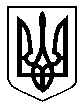 